					Załącznik nr 5POM/B-02 (styczeń 2018)Dane Zleceniodawcy:..................................................................................................................................................................................................................NIP ..............................................................Dane osoby upoważnionej do kontaktu w sprawie badań:Imię i Nazwisko……………………………. Tel……………………………….e-mail………………………ZLECENIE / WNIOSEK WYKONANIA BADAŃZlecam wykonanie badań załączonej próbyOpis przedmiotu badań (oznaczenie próby/ obiektu przekazanego do badań):......................................................................................................................................................................................................................................................................................................................................................................................Specyfikacja Techniczna wyrobu** …………………………………………………………………………………..Rodzaj badań (wskaźniki/ norma lub procedura badawcza wg której mają być wykonane badania)................................................................................................................................................................................................................................................................................................................................................................................................................................................................................................................................................................................................................................................................................................................................................................................................................................................................................Sposób przekazania próby/obiektu do badań:…………………………………………………………………………..........................................................................................................................................................................Proponowany termin realizacji badań:…………………………………………………………Warunki płatności: przelew / gotówka*Sposób odbioru wyników:odbiór osobiście przez zleceniodawcę/proszę o wysłanie pocztą pod w/w adres*…………………………………………Podpis ZleceniodawcyDodatkowe uzgodnienia z klientem:..........................................................................................................................................................................................................................................................................................................................................................................................Data przyjęcia próby/prób przez Laboratorium:………………………………………………………………………... ..Nr zlecenia nadany przez Laboratorium:………………………………………………………………………………. ..Instytut Technologii Bezpieczeństwa„MORATEX” ul. M. Skłodowskiej-Curie 3; 90-505 ŁódźLaboratorium Badań MetrologicznychLaboratorium Badań Balistycznych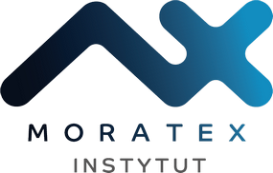 